	Wrocław,18 maja 2014 r.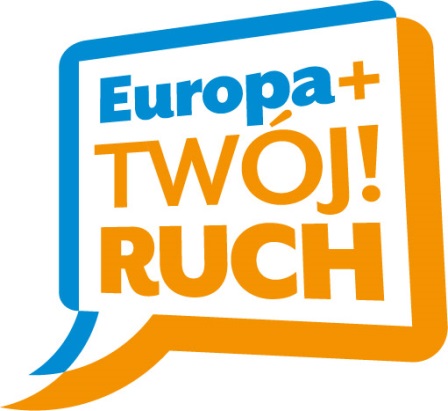 Kobieca Izba Gospodarcza Województwa Dolnośląskiego i OpolskiegoCelem powołania Izby jest zrzeszenie kobiet działających w biznesie w województwach Opolskim i Dolnośląskim zarówno w korporacjach jak i sektorze MŚP. Izba ma na celu wspieranie przedsiębiorczości kobiet poprzez:organizowanie szkoleń dla kobiet chętnych do założenia własnej działalności gospodarczej oraz pomoc w zakładaniu działalności i opracowaniu biznesplanuzorganizowanie przy Izbie Kobiecego Inkubatora Przedsiębiorczości w ramach którego kobiece firmy mogą liczyć na lokal pod działalność po preferencyjnych cenach oraz wsparcie logistyczne w prowadzeniu działalnościlobbing wśród polityków krajowych i europosłów w zakresie tworzenia aktów prawnych wspierających przedsiębiorczość kobietpodejmowanie działań gwarantujących równe szanse na rynku pracy dla kobiet w biznesiewspółpraca ze środowiskami i stowarzyszeniami kobiecymi w zakresie promocji przedsiębiorczości kobietpodnoszenie kwalifikacji menedżerskich kobiet na kierowniczych stanowiskach poprzez organizację specjalistycznych kursów menedżerskichorganizowanie dla kobiet kursów przygotowujących do egzaminów na członków rad nadzorczychpraktyczną naukę pozyskiwania środków unijnych: warsztaty i szkolenia specjalistycznezapewnienie wsparcia coachingowego oraz mentorskiego dla kobiet prowadzących działalność gospodarczą.Działalność Izby będzie opierała się o środki unijne oraz inne granty i dotacje zewnętrzne. Jako pomysłodawczyni liczę, że powstanie tej struktury zwiększy rolę kobiet w biznesie w naszych województwach i skupi się na realnej pomocy jego członkiniom.Agata Nowacka